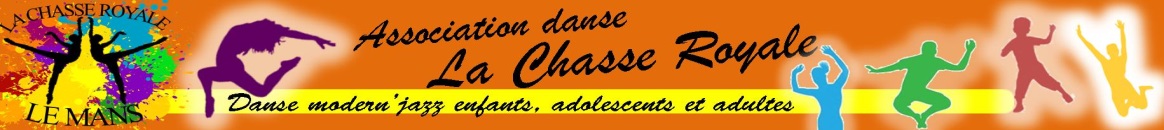 FICHE D’INSCRIPTION ANNEE 2022 / 2023        Elève : Nom et prénom :          Date de naissance :   		         Adresse postale :         Téléphone : Fixe :			Portable :         @ mail :         Parent(s) / Responsable(s) de l’enfant :Concernant le père de l’élève 			Concernant la mère de l’élève Nom et prénom :					Nom et prénom :Adresse postale :					Adresse postale :@ mail :			                                               @ mail :Téléphone : Fixe : 	                                               Téléphone : Fixe :		Portable :					Portable : 			Ou concernant le responsable de l’élève :Nom et prénom :Adresse postale :@ mail :Téléphone : Fixe : 			Portable : Autorisation de sortie de l’élève seul du gymnase après les cours à compléter par le père et la mère ou à défaut par le responsable de l’élève :« Je soussigné(e), (père, mère ou responsable), autorise ou n’autorise pas mon enfant, (nom de l’élève), à quitter seul le gymnase après son cours de danse. » suivi de votre signature. Personne à prévenir en cas d’urgence ou d’accident : Père  Mère Responsable de l’élève Autre personne à contacter : Nom et prénom :	Téléphone : Fixe :				Portable : Assurance Extra-scolaire / Sportive :Merci de bien vouloir nous fournir une attestation d’assurance pour les activités extra-scolaires. Montant et Règlement de la cotisation : Cours 1h (Eveil et 6/7 ans) : 170 €	 Cours 1h30 (tous les autres groupes) : 190 € Chèque(s)  A l’ordre de LCR DANSE∆ Afin de valider votre inscription :La présente fiche d’inscription doit être envoyée à la Présidente d’honneur :Mme de Saint Jores Sylvie, 10 rue de Kaboul 72000 Le Mans. Accompagnée du règlement intégral de la cotisation, du règlement intérieur dument signé par l’élève, le père, la mère et/ou la personne responsable de l’élève, d’un certificat médical (valable 3 ans) ainsi que de l’attestation d’assurance pour les activités extra-scolaires. □ Lundi 20h – 21h30Adultes Débutants□ Mardi 20h-21h30 Adultes Avancés□ Mercredi 17h – 18hEveils 4-5 ans□ Mercredi 17h – 18hEnfants 6-7ans□ Mercredi 18h – 19h30Enfants 8-10 ans□ Vendredi 18h30 – 20hAdos 11-14 ans□ Vendredi 18h45 -20h30Jeunes 15 ans et plusEspècesChèques ANCVPasseports Loisirs / Bon CAF pour la totalité de la cotisation pour la totalité de la cotisation pour la totalité de la cotisation à hauteur de _____ €	 à hauteur de _____ € à hauteur de _____ €